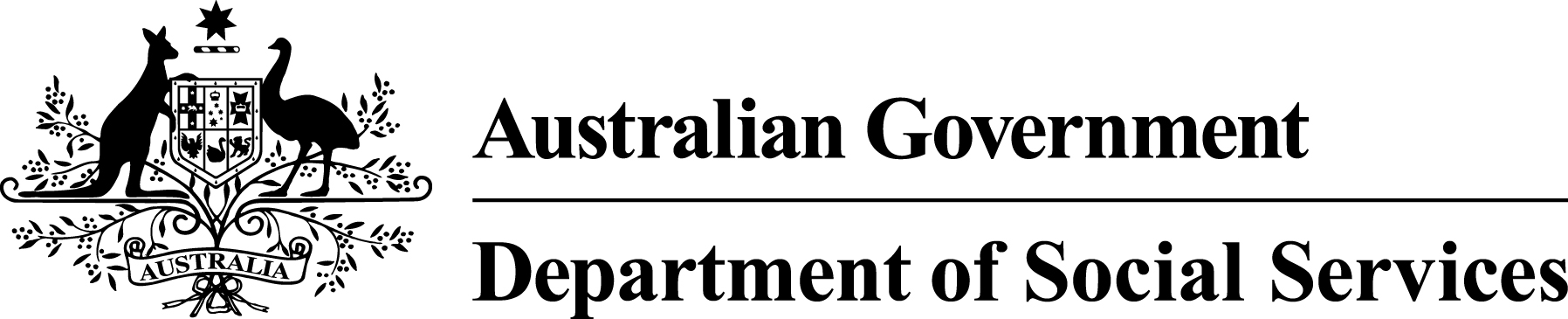 Aged Care Funding Instrument (ACFI)
User GuideIntroductionThe Aged Care Funding Instrument (ACFI) is a resource allocation instrument. It focuses on the main areas that discriminate care needs among residents. The ACFI assesses core care needs as a basis for allocating funding.The ACFI focuses on care needs related to day to day, high frequency need for care. These aspects are appropriate for measuring the average cost of care in longer stay environments.While based on the differential resource requirements of individual persons, the ACFI is primarily intended to deliver funding to the financial entity providing the care environment. This entity for most practical purposes is the residential aged care home. When completed on all residents in the facility the ACFI provides sufficient precision to determine the overall relative care needs profile and the subsequent funding.The ACFI consists of 12 questions about assessed care needs, each having four ratings (A, B, C or D) and two diagnostic sections. While the ACFI questions provide basic information that is related to fundamental care need areas, it is not a comprehensive assessment package. Comprehensive assessment will consider a broader range of care needs than is necessarily required in a funding instrument.NoteThis ACFI User Guide applies to ACFI appraisals from 1 July 2013. For earlier appraisals, readers are referred to the previous version of the ACFI User Guide. Compliance with this ACFI User Guide will automatically ensure compliance with the earlier version of the ACFI User Guide.The ACFI as a calculator of the residential aged care subsidyThree components of residential care subsidy are determined by the ACFI.These are:Activities of Daily Living (ratings on Nutrition, Mobility, Personal Hygiene, Toileting and Continence questions are utilised to determine the level of the basic subsidy)Behaviour Supplement (ratings on Cognitive Skills, Wandering, Verbal Behaviour, Physical Behaviour and Depression questions are utilised to determine the behaviour supplement)Complex Health Care Supplement (ratings on Medication and Complex Health Care Procedure questions are utilised to determine the complex health care supplement).The amount of each of these that is payable in respect of a particular resident depends on the ratings (A, B, C or D) for each of the ACFI questions (1–12). Other data such as diagnosis may be relevant to the calculation of subsidy for some questions.Appendix 2 sets out the relationship between the ACFI questions and the three funding domains, and provides the question scores and category cut-off points.TerminologyACAPThe Aged Care Assessment Program is an important part of Australia’s aged and community care system. It aims to assess the needs of frail older people and facilitate access to care services appropriate to their needs. The ACAP data dictionary supports the collection and reporting of the Aged Care Assessment Program Minimum Data Set, by providing definitions for all the data elements in that collection.ACCRThe ACCR is the Aged Care Client Record or earlier equivalent, completed by an Aged Care Assessment Team/ Service. A copy of the ACCR content that the service received should be filed in the ACFI Appraisal Pack.ACFI Appraisal PackThe ACFI Appraisal Pack is the completed record of the resident’s ACFI appraisal or reappraisal including all the evidence specified for inclusion.ActivitiesActivities are the action steps to meet a care need. In each of the ACFI questions 1 to 4, the activities that are to be taken into account in completing the checklist which are informed by an assessment. Only these specified activities are to be taken into account in the appraisal.Assessment summaryIn ACFI questions 5 to 10, the appraiser will need to complete the assessment summary to indicate which evidence source(s) are included to support the rating.ChecklistsChecklists form the minimum data set (MDS). They are single-focussed items about the care needs within each question.Clinical reportsA clinical report is not mandatory for any ACFI question. For ACFI 6 (Cognition) and ACFI 10 (Depression), existing clinical reports, if available, may be included in the ACFI Appraisal Pack to support the rating.A clinical report for these purposes is a report that has been completed by consultants in the following disciplines: general or specialist medical practitioner, physician, geriatrician or psychogeriatrician, registered psychologist, nurse practitioner or clinical nurse (mental health). The details about the clinical report must be completed in the relevant ACFI assessment summary.DomainsThere are three ACFI domains:Activities of Daily Living (consisting of the ACFI questions–Nutrition, Mobility, Personal Hygiene, Toileting and Continence)Cognition and Behaviour (consisting of the ACFI questions–Cognitive Skills, Wandering, Verbal Behaviour, Physical Behaviour and Depression)Complex Health Care (consisting of the ACFI questions–Medication and Complex Health Care Procedures).NotesNotes provide further information about a domain to assist an assessor. Only the specified activities for each care need are to be taken into account in completing the checklist.Nurse practitionerA nurse practitioner is a registered nurse working at a clinically advanced level of practice who meets the legislative requirements to prescribe (within limits), order certain diagnostics and to refer patients. As with nurses, regulation of nurse practitioners is the responsibility of the relevant state/ territory authority.Registered nurseA person licensed to practice nursing under an Australian state or territory nurses act or health professional act. Referred to as a Registered Nurse Division 1 in Victoria.Scheduled toiletingScheduled toileting for the purposes of question 5 (Continence) is: staff accompanying a resident to the toilet (or commode) or providing a urinal or bedpan or other materials for planned voiding/ evacuation according to a daily schedule designed to reduce incontinence.Source materialsIn questions ACFI 11 and 12, and the diagnosis sections, the appraiser will need to complete the source materials to indicate which evidence source(s) support the rating. Only source documents which continue to reflect the status of the resident at the time of appraisal can be used. Copies of the source materials must be stored as part of the ACFI Appraisal Pack. In the case of diagnoses covering depression, psychotic and neurotic disorders (refer mental and behavioural diagnosis codes 540, 550A, 550B, 560) the diagnosis, provisional diagnosis or re-confirmation of the diagnosis must have been completed within the last twelve months.Usual care needsThe ACFI questions refer to usual care needs. This is the ongoing care need at the time of the appraisal, not any expected occasional needs and not any occasional or unusual needs that are present at the time of the appraisal.For ACFI questions 1 to 4, these are the day to day care needs that are predictable and required for the specific activities.Explanatory notesACFI questions 1 to 4Each of these four questions ACFI 1 Nutrition, ACFI 2 Mobility, ACFI 3 Personal Hygiene and ACFI 4 Toileting, refers to a set of related care needs (e.g. dressing, washing and grooming in the Personal Hygiene question) and each care need has a set of defined activities. Each specified care need is to be considered (and rated for assistance needed) in the appraisal process.ACFI questions 1 to 4 ratingsEach care need in these questions is rated using the following scales.Independent:The resident requires no assistance or minimal assistance, or the care need is not applicable to the resident.Supervision:Comprises setting-up and standby:setting-up activities are defined as assisting the person to initiate a specified activity or complete part of that activity. The setting-up activities that are taken into account are defined for each question.standby is defined as standing by during the stated specified activities to provide assistance (verbal or physical). For ACFI 1 Nutrition, there must be sufficient proximity to assist one-to-one as needed at the table/ eating place. For ACFI 2 Mobility, ACFI 3 Personal Hygiene and ACFI 4 Toileting, this is a commitment of staff on a one-to-one basis.Physical assistanceIs the requirement for individual physical assistance from another person or persons throughout the specified activity. The activities that are taken into account are defined for each question.Use of mechanical lifting equipment:This rating is only considered in the care need of ‘transfers’ in ACFI 2 Mobility.AssessmentsThe details about the ACFI assessments must be completed in the relevant ACFI assessment summary.Use of previously completed assessmentsThis refers to ACFI mandatory assessments (for question 5 this is the continence record, for question 6 this is the Psychogeriatric Assessment Scales - Cognitive Impairment Scale, for questions 7 to 9 it is the behaviour record, and for question 10 it is the Cornell Scale for Depression). If these assessments have been completed within the past six months and if they continue to reflect the care needs of the resident, they may be used for the purposes of ACFI appraisal.For ACFI 5–Continence, where scheduled toileting has remained in place during the completion of the continence record, evidence of incontinence prior to the commencement of a scheduled toileting regime is to be included in the ACFI Appraisal Pack.The ACFI process–5 stepsStep 1: AssessmentThis guide specifies the required assessments. The checklist must be supported by an assessment. These are summarised in Table 1 and described under each question.Step 2: ChecklistThe ACFI appraiser will complete the checklist data. There is a direct relationship between the specific assessments described above and the checklist requirements.Step 3: Rating A to DThe checklist leads directly via an algorithm to the rating (A, B, C or D) which provides the basis for resident classification.Step 4: SubmissionsThe ACFI appraiser will ensure that the ACFI Appraisal Pack has been completed in accordance with these guidelines. The person authorised by the approved provider to complete and submit the ACFI Application for Classification must certify as part of the application that it is true and correct.Step 5: Record keepingThe approved provider will ensure that the specified materials for audit and accountability purposes are retained and stored for future audit.The following tables provide an overview of the ACFI questions, the required level of appraisal evidence and the assistance required for questions 1 to 4.Table 1: ACFI at a glanceNote: the resident’s ACCR must be included in the ACFI Appraisal PackTable 2: Assistance requiredDocumentation requirementsThe evidence specified here comprises the requirements for the completed ACFI Appraisal Pack.Diagnosis questionsa completed Mental and Behavioural Disorders Checklista completed Medical Diagnosis Checklista completed Source Materials Checklist for each questioncopies of the source materials; e.g. Aged Care Client Record (ACCR), GP comprehensive medical assessment, or other medical practitioner assessments or notes.The filed source materials must identify the name and profession of the health professional who has made the diagnosis and the date on which it was made.Activities of Daily Living (ADL) domainACFI 1 to 4 Nutrition, Mobility, Personal Hygiene and Toiletingthe completed contemporaneous assessments for Nutrition, Mobility, Personal Hygiene and Toileting (A list of suggested tools can be found on the Department of Social Services website.For a rating B,C or D:the completed checklists.For the Activity of Daily Living questions, the completion of the checklist is to be based upon contemporaneous assessment or alternatively upon a previous assessment undertaken in the preceding six months if that assessment is consistent with current dependency of the resident and provides the information required to complete the checklist.ACFI 5 Continencethe completed Continence Assessment Summarythe completed Continence Checklist.For a rating of B, C or D:the completed Continence Record.If claiming for scheduled toileting, you must provide documentary evidence that the resident was incontinent prior to the implementation of scheduled toileting e.g. ACCR or a continence flowchart completed prior to scheduled toileting being implemented.Continence logs or diaries which have been completed in the past six months and are consistent with the current dependency of the resident may be used to complete the Continence Record if they contain all the required information.Cognitive and Behaviour domainACFI 6 Cognitive Skillsthe completed Cognitive Skills Assessment Summary which identifies any reasons why the specified assessment (the PAS - CIS) could not be completed, the PASCIS score (if the PAS - CIS was completed) and if a clinical report provides supporting informationthe completed Cognitive Checklist.For a rating of B, C or D:the completed PAS - CIS, if appropriatea copy of any clinical report if identified as providing supporting information in the Cognitive Skills Assessment Summary.ACFI 7 to 9 Behaviour questionsthe completed Behaviour Assessment Summarythe completed Behaviour Checklist.For a rating of B, C or D:the completed Behaviour Record.ACFI 10 Depressionthe completed Depression Assessment Summarythe completed Depression Checklist.For a rating of B, C or D:the completed Cornell Scale for Depressiona copy of any clinical report if identified as providing supporting information in the Depression Assessment Summary.For a rating of C or D:a copy of any diagnosis or provisional diagnosis of depression.The diagnosis or provisional diagnosis, or reconfirmation of the diagnosis, should have been completed in the past twelve months. Diagnosis sources may include medical practitioner assessments or notes, comprehensive medical assessments and/or the Aged Care Client Record (ACCR). If a diagnosis or provisional diagnosis is being sought at the time of the appraisal (indicated in the Symptoms of Depression Checklist), then when it is obtained, a copy of it must be included in the ACFI Appraisal Pack.Note: Behaviour Supplement
To qualify for the highest level of the Behaviour Supplement, a dementia diagnosis, provisional dementia diagnosis, psychiatric diagnosis or behavioural diagnosis is required. In the case of diagnoses covering depression, psychotic and neurotic disorders (refer mental and behavioural diagnosis codes 540, 550A, 550B, 560) the diagnosis, provisional diagnosis or re-confirmation of the diagnosis must have been completed within the past 12 months.Complex Health Care domainACFI 11 Medicationthe completed checklist.For a rating of B, C or D:the completed Source Materials Checklista copy of the medication chart that was applicable during the appraisal period.ACFI 12 Complex Health CareFor a rating of B, C or D i.e. where one or more complex health care procedures are provided on at least the specified frequency:the completed checklistcopies of all required diagnoses and directives as specified below.To support claims under ACFI 12.3,12.4a and 12.4b you are required to use an evidence based pain assessment tool. (A list of suggested tools can be found at www.health.gov.au/acfi)(Where it is specified that a treatment record may be requested, this does not form part of the ACFI Appraisal Pack, but would need to be provided if requested for review.)Completion requirements of ACFI evidence–the ACFI Appraiser Identification Details BoxThe specified assessments used as evidence for ACFI questions 5 to 10 include an ACFI Appraiser Identification Box which must be completed by the person taking responsibility for the appraisal of that question.ACFI Appraiser Identification BoxName of appraiser:      Profession:      Signature: Date:      For all ACFI questions , where the ACFI appraiser has chosen to use a previously completed assessment, in completing the ACFI Appraiser Identification Box, the ACFI appraiser is signifying that:he/ she is responsible for the accurate transcription of the information into the records for all ACFI questions,he/ she is responsible for including the previously completed PAS - CIS and/ or Cornell Scale for Depression in the ACFI Appraisal Pack, andthat the information in the records and assessments continues to provide an accurate reflection of the status of the resident.Record keepingFor each application for an ACFI classification, the completed ACFI Appraisal Pack must be retained and stored in a form that is readily available for audit purposes. It includes:all completed ACFI assessmentsassessment summariescompleted checklistsany clinical reports (or copies) which provide supporting evidence for questions 6 and 10diagnoses, assessments and directives as required for question 12source materials used for the completion of questions 11 and 12 and the diagnosis sectionsa copy of the ACCR(s) for the persona copy of the Application for Classification. Mental and Behavioural DiagnosisDescriptionThis question relates to a documented diagnosis. If the resident has a mental and behavioural disorder(s) that has an impact on their current care needs for support and assistance, please indicate the diagnosis/ diagnoses in the checklist. You may tick more than one diagnosis, if appropriate.Complete details about the diagnosis documentation in the source materials. The filed evidence must identify the name and profession of the health professional who has confirmed the diagnosis and it must be dated.Source materialsPlease indicate what source materials for this section are filed in the ACFI Appraisal Pack. You may tick more than one source.Mental and Behavioural Diagnosis:Indicate which sources of evidence have been filed in the ACFI Appraisal Pack (tick if yes): Aged Care Client Record (ACCR)	 D1.1 GP comprehensive medical assessment	 D1.2 General medical practitioner notes or letters	 D1.3 Geriatrician notes or letters	 D1.4 Psychogeriatrician notes or letters	 D1.5 Psychiatrist notes or letters	 D1.6 Other medical specialist notes or letters	 D1.7 Other (please describe)	 D1.8Please describe:      If the resident has no disorder of relevance, place a tick in the first option on the checklist (no diagnosis) and proceed to Medical Diagnosis.Note: Behaviour Supplement
To qualify for the highest level of the Behaviour Supplement, a dementia diagnosis, provisional dementia diagnosis, psychiatric diagnosis or behavioural diagnosis is required. In the case of diagnoses covering depression, psychotic and neurotic disorders (refer mental and behavioural diagnosis codes 540, 550A, 550B, 560) the diagnosis, provisional diagnosis or re-confirmation of the diagnosis must have been completed within the past 12 months. Mental and Behavioural Diagnosis ChecklistMental and behavioural disorders (tick if Yes) 0	No diagnosed disorder currently impacting on functioning 500	Dementia, Alzheimer’s disease including early onset, late onset, atypical or mixed type or unspecified 510	Vascular dementia e.g. multi-infarct, subcortical, mixed 520	Dementia in other diseases, e.g. Pick’s Disease, Creutzfeldt-Jakob, Huntington’s, Parkinson’s, HIV 530	Other dementias, e.g. Lewy Body, alcoholic dementia, unspecified 540	Delirium 550A	Depression, mood and affective disorders, Bi-Polar 550B	Psychoses e.g. schizophrenia, paranoid states 560	Neurotic, stress related, anxiety, somatoform disorders e.g. post traumatic stress disorder, phobic and anxiety disorders, nervous tension/stress, obsessive-compulsive disorder 570	Intellectual and developmental disorders e.g. intellectual disability or disorder, autism, Rhett’s syndrome, Asperger’s syndrome etc 580	Other mental and behavioural disorders e.g. due to alcohol or psychoactive substances (includes alcoholism, Korsakov’s psychosis), adult personality and behavioural disorders.Note: For categories 540, 550A, 550B, and 560 the diagnosis/ provisional diagnosis or reconfirmation of the diagnosis must have been completed in the past twelve months. Medical DiagnosisDescriptionThis question relates to a diagnosed and documented disease or disorder excluding the mental and behavioural disorders recorded in the Mental and Behavioural Diagnosis. The health condition must be relevant to the current care needs of the person.The health condition codes used here are the diagnostic codes used by Aged Care Assessment Teams/ Services. A subset of common examples is included on page 17. A complete listing titled ‘ACAP code list for health condition–long’ is included in Appendix 1.If the resident has a medical diagnosis that has a discernable impact on their current care needs, you should indicate the diagnosis in the checklist. You may tick more than one diagnosis, if appropriate.Complete details about the diagnosis documentation in the source materials. The filed evidence must identify the name and profession of the health professional who has made the diagnosis and it must be dated.Source materialsPlease indicate what source material for this section is filed in the ACFI Appraisal Pack. You may tick more than one source.Medical Diagnosis:Indicate which sources of evidence have been filed in the ACFI Appraisal Pack (tick if Yes) Aged Care Client Record (ACCR)		D2.1 GP comprehensive medical assessment	D2.2 General medical practitioner notes or letters	D2.3 Geriatrician notes or letters	D2.4 Psychogeriatrician notes or letters	D2.5 Psychiatrist notes or letters	D2.6 Other medical specialist notes or letters	D2.7 Other–please describe	D2.8Please describe:      In completing this question in the ACFI Appraisal Pack, the appraiser should identify each medical diagnosis that has a discernable impact on the care needs of the resident. The Application for Classification collects a maximum of three diagnoses. For residents who have more than three diagnoses, please identify the three most significant in terms of impact on care needs when you complete the Application for Classification.Medical Diagnosis ChecklistIf no diagnosis tick one of the following, otherwise provide full details below 0	No diagnosed disorder currently impacting 9998	No formal diagnosis available 9999	Not stated or inadequately describedDescription of condition(s)/ disease(s):      ACAP medical condition codes–common examplesCertain infectious and parasitic diseases0101 - Tuberculosis0102 - Poliomyelitis0103 - HIV/AIDS0104 - Diarrhoea and gastroenteritis of presumed infectious originNeoplasms (tumours / cancers) 0202 Stomach cancer0203 - Colorectal (bowel) cancer0204 - Lung cancer0205 - Skin cancer0206 - Breast cancer0207 - Prostate cancer0209 - Non-Hodgkin’s lymphoma0210 - LeukaemiaDiseases of blood, blood forming organs, immune mechanism0301 - AnaemiaEndocrine, nutritional and metabolic disorders0401 - Disorders of the thyroid gland0402 - Diabetes mellitus type 10403 - Diabetes mellitus type 20404 - Diabetes mellitus–other specified/ unspecified0405 - Malnutrition 0406 Nutritional deficiencies0407 - Obesity0408 - High cholesterolDiseases of the nervous system 0602 Huntington’s disease0604 - Parkinson’s disease0605 - Transient cerebral ischaemic attacks (T.I.A.s)0607 - Multiple sclerosis0608 - Epilepsy0609 - Muscular dystrophy0610 - Cerebral palsy0611 - Paralysis-non-traumatic e.g. hemiplegia, paraplegia, quadriplegia, tetraplegia and monoplegia; excludes spinal cord injury code 1699Diseases of the eye and adnexa0701 - Cataracts0702 - Glaucoma0703 - Blindness e.g. both eyes, one eye, one eye and low vision in other eye0704 - Poor vision e.g. low vision both eyes, one eye, unspecified visual loss Diseases of the ear and mastoid process0801 - Meniere’s disease e.g. vertigo0802 - Deafness/ hearing lossDiseases of the circulatory system Heart disease0902 - Rheumatic heart disease0903 - Angina 0904 Myocardial infarction (heart attack)0905 - Acute and chronic ischaemic heart disease0906 - Congestive heart failure (congestive heart disease) Other heart diseases e.g. pulmonary embolism,0907 - acute pericarditis, acute and subacute endocarditis, cardiomyopathy, cardiac arrest, heart failure Cerebrovascular disease0911 - Subarachnoid haemorrhage 0912 Intracerebral haemorrhage0913 - Other intracranial haemorrhage0914 - Cerebral infarction0915 - Stroke (CVA)–cerebrovascular accident unspecified Other diseases of the circulatory system0921 - Hypertension (high blood pressure)0922 - Hypotension (low blood pressure)0925 – AtherosclerosiDiseases of the respiratory system1001 - Acute upper respiratory infections e.g. common cold, acute sinusitis, acute pharyngitis, acute tonsillitis, acute laryngitis, upper respiratory infections of multiple unspecified sites1002 - Influenza and pneumonia1003 - Acute lower respiratory infections e.g. bronchitis, bronchiolitis and unspecified acute lower respiratory infections1005 Chronic lower respiratory diseases e.g. emphysema, chronic obstructive airways disease, asthmaDiseases of the digestive system1101 - Diseases of the intestine, ulcers, hernias (except congenital), enteritis, colitis, vascular disorders of intestine, diverticulitis, irritable bowel syndrome, diarrhoea, constipation1103 - Diseases of the liver e.g. alcoholic liver disease, toxic liver disease, fibrosis and cirrhosis of liver.1199 - Other diseases of the digestive system e.g. disease of the oral cavity, salivary glands and jaws, oesophagitis, gastritis and duodenitis, cholecystitis, other diseases of the gallbladder, pancreatitis, coeliac diseaseDiseases of the skin and subcutaneous tissue1201 - Skin and subcutaneous tissue infections (e.g. impetigo, boil, cellulitis)Diseases of the musculoskeletal system and connective tissue1301 - Rheumatoid arthritis1302 - Other arthritis and related disorders (e.g. gout, arthrosis, osteoarthritis)1303 - Deformities of joints/ limbs–acquired1305 - Other soft tissue/ muscle disorders e.g. rheumatism1306 - OsteoporosisDiseases of the genitourinary system1401 - Kidney and urinary system–renal failure, cystitis1402 - Urinary tract infection1403 - Incontinence–urinary (stress, overflow etc–do not include unspecified)Congenital malformations, deformations and chromosomal abnormalities1501 - Spina bifida1503 - Down’s syndrome1504 - Other chromosomal abnormalities1505 - Congenital brain damage/ malformationInjury, poisoning or consequences of external causes1601 - Injuries to head (includes injuries to ear, eye, face, jaw, acquired brain damage)1604 - Amputation of finger/ thumb/ hand/ arm/ shoulder1605 - Amputation of toe/ ankle/ foot/ leg1606 - Fracture of neck (includes cervical spine and vertebra)1607 - Fracture of rib(s), sternum and thoracic spine and vertebra1611 - Fracture of the femur (includes hip)Symptoms and signs (without diagnosis, unspecified)1703 - Breathing difficulties/ shortness of breath1704 - Pain1706 - Dysphagia (difficulty in swallowing)1707 - Incontinence–bowel/ faecal1714 - Abnormalities of gait and mobility e.g. ataxic and spastic gait, difficulty in walking1715 - Falls (frequent with unknown aetiology)1716 - Disorientation (confusion)1717 - Amnesia (memory disturbance, lack or loss)1719 - Restlessness and agitation1720 - Unhappiness1722 - Hostility1723 - Physical violence1727 - Malaise and fatigue1729 - Odema includes fluid retentionACFI 1 NutritionDescriptionThis question relates to the person’s usual day to day assessed care needs with regard to eating. This question also applies to people receiving enteral feeding if they receive some nutrition orally on a daily basis.Each care need in these questions is rated using the following scales.NotesFor tube feeding refer to ACFI 12 Complex Health Care. For assisting a resident to the dining room or assisting residents who are unable to position their chair appropriately see ACFI 2 Mobility.Physical assistanceIs the requirement for individual physical assistance from another person or persons throughout the specified activity. The activities that are taken into account are defined for each question.Care needsReadiness to eatEatingChecklist must be completedRate the level of assistance (independent/ not applicable OR supervision OR physical assistance) required for each care need.Nutrition Checklist - Assistance level (tick one per care need)1. Readiness to eatSupervision is:placing utensils in the resident’s hand.One-to-one physical assistance is required for:cutting up food OR vitamising food. 0 (Independent/NA) 1 (Supervision) 2 (Physical assistance)2. EatingSupervision is:standing by to provide assistance (verbal and/ or physical) OR providing assistance with daily oral intake when ordered by a dietitian for a person with a PEG tube.One-to-one physical assistance is required for:placing or guiding food into the resident’s mouth for most of the meal. 0 (Independent/NA) 1 (Supervision) 2 (Physical assistance)ACFI 1 rating keyRATING A = 0 in both care needs (readiness to eat and eating)RATING B = 0 in readiness to eat AND 1 in eatingRATING B = 1 in readiness to eat AND 0 in eatingRATING B = 1 in readiness to eat AND 1 in eatingRATING B = 2 in readiness to eat AND 0 in eatingRATING C = 2 in readiness to eat AND 1 in eatingRATING C = 0 in readiness to eat AND 2 in eatingRATING C = 1 in readiness to eat AND 2 in eatingRATING D = 2 in readiness to eat AND 2 in eatingACFI 2 MobilityDescriptionThis question relates to the person’s usual day to day assessed care needs with regard to mobility.NotesFor manual handling for maintenance of skin integrity such as frequent changing of the position of a resident with severely impaired mobility refer to ACFI 12 Complex Health Care.Physical assistanceIs the requirement for individual physical assistance from another person or persons throughout the specified activity. The activities that are taken into account are defined for each question.Generally, a claim of D in ACFI 7 Wandering would not be accompanied by a D in ACFI 2 Mobility.Care needsTransfersLocomotionChecklist must be completedRate the level of assistance (independent/ not applicable OR supervision OR physical assistance) requiredfor each care need. Please note that the care need ‘transfers’ has an extra assistance level of ‘mechanical lifting equipment.’Mobility Checklist Assistance level (tick one per care need)1. TransfersSupervision is:locking wheels on a wheelchair to enable a transfer AND adjusting/ removing foot plates or side arm plates ORstanding by to provide assistance (verbal and/ or physical).One-to-one physical assistance is required for:moving to and from chairs or wheelchairs or beds. Requiring physical assistance with the use of mechanical lifting equipment for transfers. 0 (Independent/NA) 1 (Supervision) 2 (Physical assistance) 3 (Mechanical lifting equipment)2. LocomotionSupervision is:handing the resident a mobility aid ORfitting of calipers, leg braces or lower limb prostheses ORstanding by to provide assistance (verbal and/ or physical).One-to-one physical assistance is required for:staff to push wheelchair ORassistance with walking 0 (Independent/NA) 1 (Supervision) 2 (Physical assistance)ACFI 2 rating keyRATING A = 0 in both care needs (transfers and locomotion)RATING B = 1 or 2 in transfers AND 0 in locomotionRATING B = 0 in transfers AND (1 or 2) in locomotionRATING C = 1 or 2 in transfers AND 1 in locomotionRATING C = 1 in transfers AND 2 in locomotionRATING D = 2 in transfers AND 2 in locomotionRATING D = 3 in transfersACFI 3 Personal HygieneDescriptionThis question relates to the person’s usual day to day assessed care needs with regard to personal hygiene.NotesPhysical assistanceIs the requirement for individual physical assistance from another person or persons throughout the specified activity. The activities that are taken into account are defined for each question.Care needsDressing and undressingWashing and dryingGroomingChecklist must be completedRate the level of assistance (independent/ not applicable OR supervision OR physical assistance) needed for each care need.Personal Hygiene Checklist Assistance level (tick one per care need)1. Dressing and undressingSupervision is:choosing and laying out appropriate garments ORundoing and doing up zips, buttons or other fasteners including velcro ORstanding by to provide assistance (verbal and/or physical).One-to-one physical assistance is required for:dressing AND undressing i.e. putting on or taking off clothing AND footwear (i.e. underwear, shirts, skirts, pants, cardigan, socks, stockings) ORfitting and removing of hip protectors, slings, cuffs, splints, medical braces and prostheses other than for the lower limb. 0 (Independent/NA) 1 (Supervision) 2 (Physical assistance)2. Washing and dryingSupervision is:setting up toiletries, or turning on and adjusting taps, ORstanding by to provide assistance (verbal and/or physical).One-to-one physical assistance is required throughout the process of:washing and/ or drying the body. 0 (Independent/NA) 1 (Supervision) 2 (Physical assistance)3. GroomingSupervision is:setting up articles for grooming ORstanding by to provide assistance (verbal and/or physical).One-to-one physical assistance is required for:dental care OR hair care OR shaving. 0 (Independent/NA) 1 (Supervision) 2 (Physical assistance)ACFI 3 rating keyRATING A = 0 in all care needs (dressing and washing and grooming)RATING B = 1 in any of the three care needs (dressing, washing, grooming)RATING C = 2 in any of the three care needs (dressing, washing, grooming)RATING D = 2 in all three care needs (dressing and washing and grooming)ACFI 4 ToiletingDescriptionThis question relates to the person’s usual day to day assessed care needs with regard to toileting. It relates to the assessed needs with regard to use of a toilet, commode, urinal or bedpan. It also includes emptying drainage bags of residents who have stomas and catheters.NotesFor location change related to toileting refer to ACFI 2 Mobility. For the clinical care of catheters and the administration of suppositories and enemas in continence management see ACFI 12 Complex Health Care.Physical assistanceIs the requirement for individual physical assistance from another person or persons throughout the specified activity. The activities that are taken into account are defined for each question.Care needsUse of a toilet (setting up to use the toilet)Toilet completion (the ability to appropriately manage the toileting activity)Checklist must be completedRate the level of assistance (independent/ not applicable OR supervision OR physical assistance) required for each care need.Toileting Checklist Assistance level (tick one per care need)1. Use of toiletSupervision is:setting up toilet aids, or handing the resident the bedpan or urinal, or placing ostomy articles in reach ORstand by to provide assistance with setting up activities (verbal and/ or physical)One-to-one physical assistance is required for:positioning resident for use of toilet or commode or bedpan or urinal 0 (Independent/NA) 1 (Supervision) 2 (Physical assistance)2. Toilet completionSupervision is:standing by while the resident toilets to provide assistance (verbal and/ or physical) with adjusting clothing or peri-anal hygiene ORemptying drainage bags, urinals, bed pans or commode bowls.One-to-one physical assistance is required for:adjusting clothing ANDwiping the peri-anal area. 0 (Independent/NA) 1 (Supervision) 2 (Physical assistance)ACFI 4 rating keyRATING A = 0 in both care needs (use of toilet and toilet completion)RATING B = 1 in one or two care needs (use of toilet, toilet completion)RATING C = 2 in one care need (use of toilet or toilet completion)RATING D = 2 in both care needs (use of toilet and toilet completion)ACFI 5 ContinenceDescriptionThis question relates to the person’s usual assessed needs with regard to continence of urine and faeces.NotesFor the administration of stool softeners, aperients, suppositories or enemas for continence management see ACFI 11 Medication and ACFI 12 Complex Health Care. For the care and management of an indwelling catheter or ostomy see ACFI 12 Complex Health Care.Care needsUrinary continenceFaecal continenceNote: In counting frequency of incontinence the following are included: episodes of incontinence; changing of wet or soiled pads; increase in pad wetness; passing urine/ bowels open during scheduled toileting (as this is an avoided incontinence episode).AssessmentThe required assessment for the completion of the checklist is the Continence Record. The Continence Record includes a three-day Urinary Record and a seven-day Bowel Record. Alternatively, continence logs or diaries that were completed within the six months prior to the appraisal may be used to complete the Continence Record if the log or diary accurately informs on the Continence Record and it continues to reflect the resident’s continence status at the time of the appraisal.If claiming for scheduled toileting (refer to Terminology for definition of scheduled toileting), you must provide documentary evidence of incontinence prior to the implementation of scheduled toileting e.g. ACCR or a flowchart completed prior to scheduled toileting being implemented.Note: The appropriate section of the Continence Record from the ACFI Assessment Pack must be completed when claiming a B, C or D rating in this question.A urine assessment (i.e. urine continence section of the Continence Record) is not required if the resident is continent of urine (including persons with a urinary catheter) or self-manages continence devices. A bowel assessment (i.e. faecal continence section of the Continence Record) is not required if the resident is continent of faeces (including persons with an ostomy) or self-manages continence devices.Complete the urinary record for three consecutive days and bowel record for seven consecutive days. In exceptional circumstances where the resident is unavailable in a 24 hour period, then an extra 24 hours can be taken, and the reason noted on the record.Use the codes provided and complete the record. Codes 1 to 4 relate to episodes of urinary incontinence. Codes 5 to 7 relate to episodes of faecal incontinence.Code 1: incontinent of urineCode 2: pad change for incontinence of urine Code 3: increase in pad wetnessCode 4: passed urine during scheduled toiletingCode 5: incontinent of faecesCode 6: pad change for incontinence of faecesCode 7: bowel open during scheduled toiletingAssessment summary table must be completedIndicate which assessments were completedContinence Assessment Summary (tick if yes) No incontinence recorded 	 5.1 3-day Urine Continence Record	 	5.2 7-day Bowel Continence Record	 	5.3Checklist must be completedYou must tick one selection from items 1–4 and one selection from items 5–8.Continence Checklist (tick if yes)Urinary continence 1	No episodes of urinary incontinence or self-manages continence devices  2	Incontinent of urine less than or equal to once per day 3	2 to 3 episodes daily of urinary incontinence or passing of urine during scheduled toileting 4	More than 3 episodes daily of urinary incontinence or passing of urine during scheduled toiletingFaecal continence 5	No episodes of faecal incontinence or self-manages continence devices 6	Incontinent of faeces once or twice per week 7	3 to 4 episodes weekly of faecal incontinence or passing faeces during scheduled toileting 8	More than 4 episodes per week of faecal incontinence or passing faeces during scheduled toiletingACFI 5 rating keyRATING A = yes to (item 1) and (item 5)RATING B = yes to (item 2) or (item 6)RATING C = yes to (item 3) or (item 7)RATING D = yes to (item 4) or (item 8)ACFI 6 Cognitive SkillsDescriptionThis question relates to the person’s assessed usual cognitive skills.AssessmentTo support a B, C or D rating in ACFI 6, the Psychogeriatric Assessment Scales–Cognitive Impairment Scale (PAS - CIS) must be completed, unless there are specific reasons why its use is inappropriate.If the PAS - CIS has been completed for the resident in the last six months, it may be used if it continues to reflect the cognitive status of the resident at the time of appraisal. If it is inappropriate to use the PAS - CIS, the checklist must still be completed.If there is a clinical report available that supports your rating please indicate this in the assessment summary. The PAS - CIS should still be completed if appropriate. Refer to ‘Terminology and Explanatory Notes’ for details about a clinical report.Assessment summary table must be completedIndicate if an assessment was used or the reason why an assessment was not suitable. The PAS - CIS may not be suitable for some people of non-English speaking background. It may not be suitable for some Aboriginal or Torres Strait Islander residents, depending on their background. In some circumstances, resident impairments may prevent the use of the PAS - CIS.Cognitive Skills Assessment Summary (tick if yes)	No PAS - CIS undertaken–and nil or minimal cognitive impairment 	 6.1	Cannot use PAS - CIS due to severe cognitive impairment or
unconsciousness or have a diagnosis of 520, 530, 570 or 580 	 6.2	Cannot use PAS - CIS due to speech impairment 	 6.3	Cannot use PAS - CIS due to cultural or linguistic background 	 6.4	Cannot use PAS - CIS due to sensory impairment 	 6.5	Cannot use PAS - CIS due to resident’s refusal to participate 	 6.6	Clinical report provides supporting information for the ACFI 6 appraisal 	 6.7	Psychogeriatric Assessment Scales–Cognitive Impairment Scale:	6.8Enter score:      Checklist must be completedCognitive Skills Checklist (tick if yes)	1 No or minimal impairmentPAS - CIS = 0–3 (including a decimal fraction below 4)If no PAS - CIS assessment:No significant problems in everyday activities. Demonstrates no difficulties or only minor difficulties in the following–memory loss (e.g. may forget names, misplace objects), handling money, solving problems (e.g. judgement and reasoning skills are intact), cognitively capable of self-care	2. Mild impairmentPAS - CIS = 4–9 (including a decimal fraction below 10)If PAS - CIS assessment is inappropriate:May appear normal but on investigation has some problems in everyday activities.Memory and personal care: memory loss of recent events that impacts on ADLs (i.e. needs prompting not physical assistance)Interests: not independent in chores/ interests requiring reasoning judgement, planning etc. (i.e. cooking, use of telephone, shopping).Orientation: disorientation in unfamiliar places	3 Moderate impairmentPAS - CIS = 10–15 (including a decimal fraction below 16)If PAS - CIS assessment is inappropriate:Has significant problems in the performance of everyday activities, requires supervision and some assistance.Memory: new material rapidly lost, only highly learned material retainedPersonal care: requires physical assistance with some ADLs (e.g. personal hygiene, dressing) Orientation: disorientation to time and place is likelyCommunication: possibly fragments of sentences, more vague	4 Severe impairmentPAS - CIS= 16–21If PAS - CIS assessment is inappropriate:Has severe problems in everyday activities and requires full assistance as unable to respond to prompts and directions.Memory: only fragments of past events remainPersonal care: requires full assistance with most or allADLs Orientation: orientation to person onlyCommunication: speech disturbances are commonACFI 6 rating keyRATING A = yes to (item 1)RATING B = yes to (item 2)RATING C = yes to (item 3)RATING D = yes to (item 4)ACFI 7 WanderingDescriptionThis question relates to repeated attempts to leave the facility to enter any areas within or outside the facility where his/ her presence is unwelcome or inappropriate –for example kitchens or other persons’ rooms, or interfering while wandering in these places.AssessmentTo support a B, C or D rating in ACFI 7, a behaviour record must be completed by the facility. The codes in the behaviour record must be completed according to the description of behaviour symptoms in Appendix 2. In exceptional circumstances where the resident is unavailable in a 24 hour period, then an extra 24 hours can be taken, and the reason noted on the record.If the behaviour record has been completed for the resident in the last six months, you may use that assessment if it continues to reflect the behavioural needs of the resident at the time of appraisal. The behaviour must impact on current care needs and require attention from a staff member.Generally, a claim of D in ACFI 7 Wandering would not be accompanied by a D in ACFI 2 Mobility.The ACFI appraiser will be responsible for:ensuring that the behaviour record has been initialled by the staff member who observed the behaviour occurrencethe availability of a signature log for the period the behaviour record was completed.Assessment Summary Table must be completedIndicate the identified behaviour(s).Wandering Assessment Summary (tick if yes) No behaviour recorded 	 7.1 Interfering while wandering 	 7.2 Trying to get to inappropriate places 	 7.3Checklist must be completedWandering Checklist (tick if yes) Problem wandering does not occur or occurs less than once per week 	 1 Problem wandering occurs at least two days per week 	 2 Problem wandering occurs at least six days in a week 	 3 Problem wandering occurs twice a day or more, at least six days in a week 	 4ACFI 7 rating keyRATING A = yes to (item 1)RATING B = yes to (item 2)RATING C = yes to (item 3)RATING D = yes to (item 4)ACFI 8 Verbal BehaviourDescriptionThis question relates to the following verbal behaviours:verbal refusal of careverbal disruption (not related to an unmet need)paranoid ideation that disturbs others; ORverbal sexually inappropriate advances directed at another person, visitor or member of staff.AssessmentTo support a B, C or D rating in ACFI 8, a behaviour record must be completed by the facility. The codes in the behaviour record must be completed according to the description of behaviour symptoms in Appendix 2. In exceptional circumstances where the resident is unavailable in a 24 hour period, then an extra 24 hours can be taken, and the reason noted on the record. If the behaviour record has been completed for the resident in the last six months, you may use that assessment if it continues to reflect the behavioural needs of the resident at the time of appraisal. The behaviour must impact on current care needs and require attention from a staff member. The ACFI appraiser will be responsible for:ensuring that the behaviour record has been initialled by the staff member who has observed the behaviourthe availability of a signature log for the period the behaviour record was completed.Assessment summary table must be completedIndicate the identified behaviour(s).Verbal Behaviour Assessment Summary (tick if yes) No behaviours recorded 	 8.1 Verbal refusal of care 	 8.2 Verbal disruption to others 	 8.3 Paranoid ideation that disturbs others 	 8.4 Verbal sexually inappropriate advances 	 8.5Checklist must be completedVerbal Behaviour Checklist (tick if yes) Verbal behaviour does not occur or occurs less than once per week 	 1 Verbal behaviour occurs at least two days per week 	 2 Verbal behaviour occurs at least six days in a week 	 3 Verbal behaviour occurs twice a day or more, at least six days in a week 	 4ACFI 8 rating keyRATING A = yes to (item 1)RATING B = yes to (item 2)RATING C = yes to (item 3)RATING D = yes to (item 4)ACFI 9 Physical BehaviourDescriptionThis question relates to:physical conduct by a resident that is threatening and has the potential to physically harm another person, visitor or member of staff or property (biting, grabbing, striking, kicking, pushing, scratching, spitting, throwing things, sexual advances, chronic substance abuse behaviours)socially inappropriate behaviour that impacts on other residents (inappropriately handling things, inappropriately dressing/ disrobing, inappropriate sexual behaviour, hiding or hoarding, consuming inappropriate substances); ORbeing constantly physically agitated, (always moving around in seat, getting up and down, inability to sit still, performing repetitious mannerisms).NotesThis question excludes where a person has a medical condition that might lead to injury, for example, through seizure or loss of consciousness, or where a person has a risk of falls related to poor mobility or balance, or frailty or a disease. It excludes a range of behaviours which might in the longer term be considered as damaging or health reducing such as smoking or non-compliance with a specialised diet.AssessmentTo support a B, C or D rating in ACFI 9, a behaviour record must be completed by the facility. The codes in the behaviour record must be completed according to the description of behaviour symptoms in Appendix 2. In exceptional circumstances where the resident is unavailable in a 24 hour period, then an extra 24 hours can be taken, and the reason noted on the record.If the behaviour record has been completed for the resident in the last six months, you may use that assessment if it continues to reflect the behavioural needs of the resident at the time of appraisal. The behaviour must impact on current care needs and require attention from a staff member.The ACFI appraiser will be responsible for:ensuring that the behaviour record has been initialled by the staff member who has observed the behaviourthe availability of a signature log for the period the behaviour record was completed.Assessment summary table must be completedIndicate which assessment was used and the identified behaviour(s).Physical Behaviour Assessment Summary (tick if yes) No behaviours recorded 	 9.1 Physically threatening or doing harm to self, others or property 	 9.2 Socially inappropriate behaviour impacts on other residents 	 9.3 Constantly physically agitated 	 9.4Checklist must be completedPhysical Behaviour Checklist (tick if yes) Physical behaviour does not occur or occurs less than once per week 	 1 Physical behaviour occurs at least two days per week. 	 2 Physical behaviour occurs at least six days in a week 	 3 Physical behaviour occurs twice a day or more, at least six days in a week 	 4ACFI 9 rating keyRATING A = yes to (item 1)RATING B = yes to (item 2)RATING C = yes to (item 3)RATING D = yes to (item 4)ACFI 10 DepressionDescriptionThis question relates to symptoms associated with depression and dysthymia (chronic mood disturbance).NotesIt excludes behaviour which is covered in ACFI 8 Verbal Behaviour or ACFI 9 Physical Behaviour. It excludes physical illness or disability as recorded in Medical Diagnosis.For a rating of C or D, there must be a diagnosis or provisional diagnosis of depression. Where an existing diagnosis or provisional diagnosis is not available, and the service has indicated that a diagnosis is being sought, then a conditional C or D rating, as appropriate, will be used to determine the resident’s classification. A period of three months has been allowed for a service to obtain the diagnosis.If the service is unable to provide a diagnosis or provisional diagnosis on request, then the resident’s classification will be reviewed and recalculated using a rating of B for this question.AssessmentThe Cornell Scale for Depression (CSD) must be completed to appraise care needs at the B, C or D level. If this instrument has been completed for the resident in the last six months, you may use that assessment if it continues to reflect the care needs of the resident at the time of appraisal. The symptoms must impact on current care needs and require attention from a staff member. [If using the Cornell Scale with non-English speaking persons, the assessor should confer with an interpreter (this could include a family member or staff) where required to confirm any verbal signs or symptoms.]A symptom should be recorded if it is occurring on a regular, persistent basis (reflects usual care needs). It should be observable and noted by a majority of informants on a day-to-day basis. The symptoms will be chronic, persistent and not directly related to day-to-day events in the care environment.If there is a clinical report available that supports your rating please indicate this in the assessment summary. The Cornell Scale for Depression should still be completed. Refer to Terminology and Explanatory Notes for details about a clinical report.If a diagnosis or provisional diagnosis of depression is available please indicate this in the assessment summary. The diagnosis/ provisional diagnosis, or reconfirmation of the diagnosis/ provisional diagnosis, should have been completed in the past twelve months. Diagnosis sources are the Aged Care Client Record (ACCR), GP comprehensive medical assessment, or other medical practitioner assessments or notes. Evidence of a diagnosis or provisional diagnosis of depression is to be documented in Mental and Behavioural Diagnosis and included in the ACFI Appraisal Pack.Assessment summary table must be completedIndicate whether a Cornell Scale for Depression (CSD) was undertaken and, if so, enter the score. Indicate whether a clinical report is provided.Symptoms of Depression Assessment Summary (tick if yes)	No Cornell Scale for Depression (CSD) undertaken 	 10.1	Cornell Scale for Depression (CSD) 	 10.2
Enter score:      	Clinical report provided supporting information for the ACFI 10 appraisal
Note: Cornell Scale for Depression must be completed 	 10.3Checklist must be completedSymptoms of Depression Checklist (tick if yes)	CSD = 0–8 or no CSD completed 	 1
Minimal symptoms or symptoms did not occur 	CSD = 9–13 	 2
Symptoms caused mild interference with the person’s ability to participate
in their regular activities 	CSD = 14–18 	 3
Symptoms caused moderate interference with the person’s ability to
function and participate in regular activities	CSD = 19–38 	 4
Symptoms of depression caused major interference with the person’s
ability to function and participate in regular activities	There is a diagnosis or provisional diagnosis of depression
completed or reconfirmed in the past twelve months
(diagnosis evidence required as per Mental and Behavioural Diagnosis) 	 5	Diagnosis or provisional diagnosis of depression being sought and will be
made available on request within three months of the appraisal date 	 6ACFI 10 rating keyRATING A = yes to (item 1)RATING B = yes to (item 2)RATING B = yes to (item 3) AND NOT (item 5 or item 6)RATING B = yes to (item 4) AND NOT (item 5 or item 6)RATING C = yes to (item 3) AND (item 5 or item 6)RATING D = yes to (item 4) AND (item 5 or item 6)ACFI 11 MedicationDescriptionThis question relates to the needs of the person for assistance in taking medications. It relates to medication administered on a regular basis. Infrequent or irregular administration of medication(s) is not covered in this question.NotesFor intravenous infusions and the administration of suppositories and enemas as part of bowel management see ACFI 12 Complex Health Care. Where a person is responsible for their own medication administration from a dose administration aid, this does not comprise assistance with medication for this question.DefinitionsMedication(s) refers to:any substance(s) listed in Schedule 2, 3, 4, 4D, 8 or 9 of the Standard for the Uniform Scheduling of Drugs and Poisons (and its amendments) and/ ormedication(s) ordered by an authorised health professional or authorised for nurse initiated medication by a Medication Advisory Committee or its equivalent. This excludes food supplements, with or without vitamins, and emollients (e.g. sorbolene cream, aqueous cream, etc).Authorised health professional means medical practitioner, dentist, nurse practitioner or other health professional authorised to prescribe by relevant state/ territory legislation.Assistance means either standby (to provide physical or verbal assistance) or to provide physical assistance or extensive prompting so that the person completes the ingestion or takes medication by route ordered. There are three time periods associated with the level of assistance (less than 6 minutes, 6–11 minutes and more than 11 minutes).TimingFor daily medications ordered by an authorised health professional, record the medication administration time in the Answer Appraisal Pack and calculate how many minutes are required for medication assistance over a 24 hour period. Time does not include preparation of medications e.g. packaging or crushing or daily administration of a subcutaneous/ intramuscular/ intravenous drug.AdministrationDoes not include supervision of a resident injecting their medication.Complete details about the evidence source in the source materials box. The evidence is the most recent medication chart or record completed within the last twelve months. Completion includes that the source document identifies the name and profession of the health professional who has undertaken the document and it must be signed and dated by that person.Source materialsMedication chart to be filed with ACFI Appraisal PackName of person(s) authorising medication(s):      Profession:      Date completed:      Completing the checklist is requiredMedication Checklist (tick if yes) No medication 	 1 Self-manages medication 	 2 Application of patches at least weekly, but less frequently than daily 	 3 Needs assistance for less than 6 minutes per 24 hour period with daily medications 	 4 Needs assistance for between 6 and 11 minutes per 24 hour period with daily medications 	 5 Needs assistance for more than 11 minutes per 24 hour period with daily medications 	 6 Needs daily administration of a subcutaneous drug 	 7 Needs daily administration of an intramuscular drug 	 8 Needs daily administration of an intravenous drug 	 9ACFI 11: rating keyRATING A = yes to (item 1) or (item 2)RATING B = yes to (item 3) or (item 4)RATING C = yes to (item 5)RATING D = yes to (item 6) or (item 7) or (item 8) or (item 9)ACFI 12 Complex Health CareDescriptionThis question relates to the assessed need for ongoing complex health care procedures and activities. It excludes temporary nursing interventions e.g. management of temporary post-surgical catheters or stomas, management of minor injuries or acute illnesses such as colds/ flu.The ratings in this question relate to the technical complexity and frequency of the procedures.Only the stated procedures or health care needs that have been identified in a directive (that may include an assessment) by a registered nurse including nurse practitioner, or other appropriate medical or health professional, are taken into account. Identify the procedure required in relation to usual (not exceptional) care needs and record the frequency of this procedure. Where a minimum frequency is specified as ‘at least weekly’ and a frequency is less than this, it is not taken into account in calculating a rating.A nurse practitioner directive refers to a nursing directive by a nurse practitioner that describes the complex health care procedure to be performed and the associated management and/or treatment plan.A registered nurse directive refers to a nursing directive by a nurse practitioner or registered nurse that describes the complex health care procedure to be performed and the associated management and/ or treatment plan.A medical practitioner directive refers to a medical directive by a general or specialist medical practitioner or a consultant physician that describes the complex health care procedure to be performed and the associated management and/ or treatment plan.An allied health professional directive refers to a directive by a chiropodist or podiatrist, chiropractor, dietitian, osteopath, physiotherapist, occupational therapist or speech pathologist that describes the complex health care procedure to be performed and the associated management and/ or treatment plan. The allied health professional must be appropriately qualified to develop the directive for that procedure.Where the management and practice is to be undertaken by an allied health professional as listed above in the description of allied health professional directive, the allied health professional must be acting within their scope of practice.Pain Management Assessments. To support claims under ACFI 12.3, 12.4a and 12.4b you are required to use an evidence based pain assessment tool. (A list of suggested tools can be found at www.health.gov.au/acfi)Complex Pain Management. Under item 4a Complex Health Care, a directive that describes the complex pain management to be performed must be given by a registered nurse or a medical practitioner or an allied health professional included on the list of allied health professionals.Under item 4a, a registered nurse or an allied health professional may provide complex pain management and practice.Under Item 4b pain management services would need to be provided by a listed allied health professional and the directive given by a medical practitioner or listed allied health professional.It is permissible for the service to be provided by a different health professional than the one who gave the directive, provided they are included in the list of health professionals who can undertake the service and are operating within their scope of practice.Under Item 4b to meet this requirement consistent ongoing treatment must be provided as required by the resident.'Technical equipment designed specifically for pain management' refers to electro-therapeutic equipment such as TENS, interferential therapy, ultrasonic therapy, laser therapy and wax baths, The Department of Health and Ageing does not maintain an exhaustive list of equipment that can be included as this is subject to change over time.ACCR is the Aged Care Client Record.Where indicated, a Commonwealth review officer may request to see a record of treatment.Note: A record of the treatment should be kept as long as the treatment is being provided in accordance with its directive.Complete all complex health care procedures relevant to the residentACFI 12 rating keyRATING A = score of 0 (no procedures)RATING B = score of 1–4RATING C = score of 5–9RATING D = score of 10 or moreAppendix 1: ACAP code list for health condition–longFrom the AIHW website:Certain infectious and parasitic diseases0101 - Tuberculosis0102 - Poliomyelitis0103 - HIV/ AIDS0104 - Diarrhoea and gastroenteritis of presumed infectious origin0199 - Other infectious and parasitic diseases n.o.s. or n.e.c. (includes leprosy, listeriosis, scarlet fever, meningococcal infection, septicaemia, viral meningitis)Neoplasms (tumours/ cancers)0201 - Head and neck cancer0202 - Stomach cancer0203 - Colorectal (bowel) cancer0204 - Lung cancer0205 - Skin cancer0206 - Breast cancer0207 - Prostate cancer0208 - Brain cancer0209 - Non-Hodgkin’s lymphoma0210 - Leukaemia0211 - Other malignant tumours n.o.s. or n.e.c.0299 - Other neoplasms (includes benign tumours and tumours of uncertain or unknown behaviour)Diseases of the blood and blood forming organs and immune mechanism0301 - Anaemia0302 - Haemophilia0303 - Immunodeficiency disorder (excluding AIDS)0399 - Other diseases of blood and blood forming organs and immune mechanism n.o.s. or n.e.c.Endocrine, nutritional and metabolic disorders0401 - Disorders of the thyroid gland (includes iodine-deficiency syndrome, hypothyroidism, hyperthyroidism, thyroiditis)0402 - Diabetes mellitus–type 1 (IDDM)0403 - Diabetes mellitus–type 2 (NIDDM)0404 - Diabetes mellitus–other specified/unspecified/unable to be specified0405 - Malnutrition0406 - Nutritional deficiencies0407 - Obesity0408 - High cholesterol0499 - Other endocrine, nutritional and metabolic disorders n.o.s. or n.e.c. (includes hypoparathyroidism, Cushing’s syndrome)Mental and behavioural disorders1See Mental and Behavioural Diagnosis ChecklistDiseases of the nervous system0601 - Meningitis and encephalitis (excluding ‘viral’)0602 - Huntington’s disease0603 - Motor neurone disease0604 - Parkinson’s disease (includes Parkinson’s disease, secondary Parkinsomism)0605 - Transient cerebral ischaemic attacks (T.I.A.s)20606 - Brain disease/ disorders (includes senile degeneration of brain n.e.c., degeneration of nervous system due to alcohol, Schilder’s disease)0607 - Multiple sclerosis0608 - Epilepsy0609 - Muscular dystrophy0610 - Cerebral palsy0611 - Paralysis-non-traumatic (includes hemiplegia, paraplegia, quadriplegia, tetraplegia and other paralytic syndromes, e.g. diplegia and monoplegia; excludes spinal cord injury code 1699)0612 Chronic/ postviral fatigue syndrome0699 - Other diseases of the nervous system n.o.s. or n.e.c. (includes dystonia, migraines, headache syndromes, sleep disorders e.g. sleep apnoea and insomnia, Bell’s palsy, myopathies, peripheral neuropathy, dysautonomia)Diseases of the eye and adnexa0701 - Cataracts0702 - Glaucoma0703 - Blindness (both eyes, one eye, one eye and low vision in other eye)0704 - Poor vision (low vision both eyes, one eye, unspecified visual loss)0799 - Other diseases of the eye and adnexa n.o.s or n.e.c (includes conjunctivitis)Disease of the ear and mastoid process0801 - Ménière’s disease (includes Ménière’s syndrome, vertigo)0802 - Deafness/ hearing loss0899 - Other diseases of the ear and mastoid process n.o.s. or n.e.c. (includes disease of external ear, otitis media, mastoiditis and related conditions, myringitis, otosclerosis, tinnitus)Diseases of the circulatory system0900 - Heart disease0901 - Rheumatic fever0902 - Rheumatic heart disease0903 - Angina0904 - Myocardial infarction (heart attack)0905 - Acute and chronic ischaemic heart disease0906 - Congestive heart failure (congestive heart disease)0907 - Other heart diseases (pulmonary embolism, acute pericarditis, acute and subacute endocarditis, cardiomyopathy, cardiac arrest, heart failure–unspecifed)0910 Cerebrovascular disease2,30911 - Subarachnoid haemorrhage2,30912 - Intracerebral haemorrhage2,30913 - Other intracranial haemorrhage2,30914 - Cerebral infarction2,30915 - Stroke (CVA)–cerebrovascular accident unspecified2,30916 - Other cerebrovascular diseases2 (includes embolism, narrowing, obstruction and thrombosis of basilar, carotid, vertebral arteries and middle, anterior, cerebral arteries, cerebellar arteries not resulting in cerebral infarction)0920 - Other diseases of the circulatory system0921 - Hypertension (high blood pressure)0922 - Hypotension (low blood pressure)0923 - Abdominal aortic aneurysm0924 - Other arterial or aortic aneurysms (includes thoracic, unspecified, aneurysm of carotid artery, renal artery, unspecified)0925 - Atherosclerosis0999 - Other diseases of the circulatory system n.o.s. or n.e.c. (includes other peripheral vascular disease, arterial embolism and thrombosis, other disorders of arteries and arterioles, diseases of capillaries, varicose veins, haemorrhoids)Diseases of the respiratory system1001 - Acute upper respiratory infections (includes common cold, acute sinusitis, acute pharyngitis, acute tonsillitis, acute laryngitis, upper respiratory infections of multiple and unspecified sites)1002 - Influenza and pneumonia1003 - Acute lower respiratory infections (includes acute bronchitis, bronchiolitis and unspecified acute lower respiratory infections)1004 - Other diseases of upper respiratory tract (includes respiratory allergies (excluding allergic asthma), chronic rhinitis and sinusitis, chronic diseases of tonsils and adenoids)1005 - Chronic lower respiratory diseases (includes emphysema, chronic obstructive airways disease (COAD), asthma)1099 - Other diseases of the respiratory system n.o.s. or n.e.c.Diseases of the digestive system1101 - Diseases of the intestine (includes stomach/ duodenal ulcer, abdominal hernia (except congenital), enteritis, colitis, vascular disorders of intestine, diverticulitis, irritable bowel syndrome, diarrhoea, constipation)1102 - Diseases of the peritoneum (includes peritonitis)1103 - Diseases of the liver (includes alcoholic liver disease, toxic liver disease, fibrosis and cirrhosis of liver)1199 - Other diseases of the digestive system n.o.s. or n.e.c. (includes diseases of oral cavity, salivary glands and jaws, oesophagitis, gastritis and duodenitis, cholecystitis, other diseases of gallbladder, pancreatitis, coeliac disease)Diseases of the skin and subcutaneous tissue1201 - Skin and subcutaneous tissue infections (includes impetigo, boil, cellulitis)1202 - Skin allergies (dermatitis and eczema)1299 - Other diseases of the skin and subcutaneous tissue n.o.s. or n.e.c. (includes bedsore, urticaria, erythema, radiation-related disorders, disorders of skin appendages)Diseases of the musculoskeletal system and connective tissue1301 - Rheumatoid arthritis1302 - Other arthritis and related disorders (includes gout, arthrosis, osteoarthritis)1303 - Deformities of joints/ limbs–acquired1304 - Back problems–dorsopathies (includes scoliosis)1305 - Other soft tissue/ muscle disorders (includes rheumatism)1306 - Osteoporosis1399 - Other disorders of the musculoskeletal system and connective tissue n.o.s. or n.e.c. (includes osteomyelitis)Diseases of the genitourinary system1401 - Kidney and urinary system (bladder) disorders (includes nephritis renal failure, cystitis; excludes urinary tract infection and incontinence)1402 Urinary tract infection1403 - Stress/ urinary incontinence (includes stress, overflow, reflex and urgeincontinence)1499 - Other diseases of the genitourinary system n.o.s. or n.e.c. (includes prostate, breast and menopause disorders, urinary incontinence (stress, overflow, reflex, urge)Congenital malformations, deformations and chromosomal abnormalities1501 - Spina bifida1502 - Deformities of joints/ limbs–congenital1503 - Down’s syndrome1504 - Other chromosomal abnormalities1505 - Congenital brain damage/ malformation1599 - Other congenital malformations and deformations n.o.s. or n.e.c.Injury, poisoning and certain other consequences of external causes1601 - Injuries to the head (includes injuries to ear, eye, face, jaw, acquired brain damage)1602 - Injuries to arm/ hand/ shoulder (includes, dislocations, sprains and strains)1603 - Injuries to leg/ knee/ foot/ ankle/ hip (includes dislocations, sprains and strains)1604 - Amputation of the finger/ thumb/ hand/arm/ shoulder–traumatic1605 - Amputation of toe/ ankle/ foot/ leg–traumatic1606 - Fracture of neck (includes cervical spine and vertebra)1607 - Fracture of rib(s), sternum and thoracic spine (includes thoracic spine and vertebra)1608 - Fracture of lumbar spine and pelvis (includes lumbar vertebra, sacrum, coccyx, sacrum)1609 - Fracture of shoulder, upper arm and forearm (includes clavicle, scapula, humerus, radius, ulna)1610 - Fracture at wrist and hand level1611 - Fracture of femur (includes hip (neck of femur)1612 - Fracture of lower leg and foot1613 - Poisoning by drugs, medicaments and biological substances (includes systemic antibiotics, hormones, narcotics, hallucinogens, analgesics, antipyretics, antirheumatics, antiepileptic, antiparkinsonism drugs, includes overdose of the above substances)1699 - Other injury, poisoning and consequences of external causes n.o.s. or n.e.c. (including all other injuries to the body, spinal cord injury, multiple fractures, unspecified dislocations, sprains, strains, fractures, burns, frostbite, toxic effects of substances of nonmedical source, complications of surgical and medical care)Symptoms and signs n.o.s or n.e.c41701 - Abnormal blood-pressure reading, without diagnosis1702 - Cough1703 - Breathing difficulties/ shortness of breath1704 - Pain1705 - Nausea and vomiting1706 - Dysphagia (difficulty in swallowing)1707 - Bowel/ faecal incontinence1708 - Unspecified urinary incontinence1709 - Retention of urine1710 - Jaundice (unspecified)1711 - Disturbances of skin sensation (includes pins and needles, tingling skin)1712 - Rash and other nonspecific skin eruption1713 - Abnormal involuntary movements (includes abnormal head movements, tremor unspecified, cramp and spasm, twitching n.o.s)1714 - Abnormalities of gait and mobility (includes ataxic and spastic gait, difficulty in walking n.e.c)1715 - Falls (frequent with unknown aetiology)1716 - Disorientation (confusion)1717 - Amnesia (memory disturbance, lack or loss)1718 - Dizziness and giddiness (lightheadedness, vertigo n.o.s.)1719 - Restlessness and agitation1720 - Unhappiness (worries n.o.s.)1721 - Irritability and anger1722 - Hostility1723 - Physical violence1724 - Slowness and poor responsiveness1725 - Speech and voice disturbances1726 - Headache1727 - Malaise and fatigue (includes general physical deterioration, lethargy and tiredness)1728 - Blackouts, fainting, convulsions1729 - Oedema n.e.c. (includes fluid retention n.o.s.)1730 - Symptoms and signs concerning food and fluid intake (includes loss of appetite, excessive eating and thirst, abnormal weight loss and gain)1799 - Other symptoms and signs n.o.s. or n.e.c. (includes gangrene, haemorrhage from respiratory passages, heartburn, disturbances of smell and taste, enlarged lymph nodes, illness n.o.s.)1899 - Has other health condition not elsewhere specified
n.e.c. not elsewhere classified
n.o.s. not otherwise specified1 In any analysis of ‘diseases of the nervous system’ code 0500 ‘dementia in Alzheimer’s disease’ should be grouped with 0600.2 In any analysis of ‘cerebrovascular disease’ code 0605 transient cerebral ischaemic attacks (TIAs) should be grouped with 0910.3 Transient cerebral ischaemic attacks (TIAs) should be coded to 0605.4 These codes should only be used to record certain symptoms that represent important problems in their own right, regardless of whether a related diagnosed disease or disorder is also reported.Appendix 2–Description of behavioural symptomsAll behavioural symptoms must disrupt others to the extent of requiring staff assistance.WanderingPhysical behaviourVerbal behaviourNote: This information can also be found on page 6 of the Assessment PackAppendix 3–Interaction of the Aged Care Funding Instrument and the funding model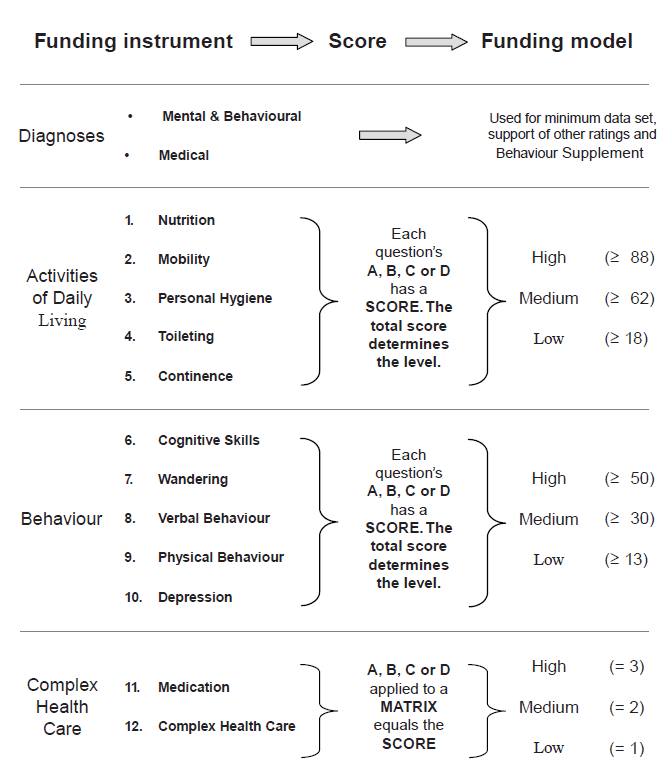 ACFIQuestionACFI appraisal evidence-Mental and Behavioural DiagnosisMedical DiagnosisDisorders/ diagnosis checklistsSource materials checklistsCopies of source materials e.g. ACCR, GP comprehensive medical assessment, other medical practitioner assessments or notes1Nutrition
Care need: readiness to eat / eating
Assistance level = independent OR supervision OR physical assistanceAssessmentNutrition Checklist2Mobility
Care need: transfers / locomotion
Assistance level = independent OR supervision OR physical assistance OR mechanical lifting equipmentAssessmentMobility Checklist3Personal Hygiene
Care need: dressing / washing / grooming
Assistance level = independent OR supervision OR physical assistanceAssessmentPersonal Hygiene Checklist4Toileting
Care need: use of toilet / toilet completion
Assistance level = independent OR supervision OR physical assistanceAssessmentToileting Checklist5Continence
Urinary continence and faecal continence
Measurement = frequencyContinence Assessment SummaryContinence RecordContinence ChecklistDocumentary evidence of incontinence prior to the implementation of a scheduled toileting program(Note: Other types of logs or diaries may be used to complete the continence record providing they contain all the required information.)66 Cognitive Skills
Care need: needs arising from cognitive impairment
Measurement = none, mild, moderate, severeCognitive Skills Assessment SummaryPAS - CIS if appropriateCognitive Checklist(Note: A clinical report may be attached to provide supporting evidence)7Wandering
Care need: absconding or interfering whilst wandering
Measurement = frequencyWandering/ verbal/ physical behaviour assessment summaryWandering/ verbal/ physical behaviour recordsBehaviour checklists(Note: Other types of logs or diaries may be used to complete the behaviour records providing they contain the same information as in the supplied record)8Verbal
Care need: verbal behaviour
Measurement = frequencyWandering/ verbal/ physical behaviour assessment summaryWandering/ verbal/ physical behaviour recordsBehaviour checklists(Note: Other types of logs or diaries may be used to complete the behaviour records providing they contain the same information as in the supplied record)9Physical
Care need: physical behaviour
Measurement = frequencyWandering/ verbal/ physical behaviour assessment summaryWandering/ verbal/ physical behaviour recordsBehaviour checklists(Note: Other types of logs or diaries may be used to complete the behaviour records providing they contain the same information as in the supplied record)10Depression
Care need: depressive symptoms
Measurement = none, mild, moderate, severeDepression Assessment SummaryCornell Scale for DepressionDepression ChecklistDiagnosis(Note: A clinical report may be attached to provide supporting evidence)11Medication
Care need : assistance with medications
Measurement = complexity, frequency and assistance timeSource materials tableMedication ChecklistMedication chart12Complex Health Care
Care need: complex health care procedures
Measurement = complexity and frequencyComplex Health Care ChecklistDiagnoses, assessments and directives as specifiedIf requested at validation–records of treatmentsIndependentRequires no supervision with the stated activities or is not applicableSupervisionRequires supervision with the stated activitiesSetting-upSupervisionRequires supervision with the stated activitiesStandby in the stated activitiesPhysical assistanceRequires one-to-one physical assistance with the stated activitiesPhysicalACFI 1 NutritionReadiness to eatPlace utensils in the resident’s handNot applicableCutting up food or vitamising foodACFI 1 NutritionEatingNot applicableStand by to provide assistance (verbal and/or physical) OR daily oral intake when ordered by a dietitian for person with a PEG tubePlacing or guiding food into mouth for most of the mealACFI 2 MobilityTransfersLocking wheels to enable transfers AND adjusting/ removing foot plates or side armsStand by to provide assistance (verbal and/ or physical)Physically assist moving to or from chairs, or wheelchairs, or beds OR use of mechanical lifting equipmentACFI 2 MobilityLocomotionHand resident the mobility aid OR fitting of callipers, leg braces or lower limb prosthesesStand by to provide assistance (verbal and/or physical)Need for staff to push wheelchair OR assistance with walking on a one-to-one basisACFI 3 Personal HygieneDress/undressChoosing and laying out appropriate clothing OR undoing and doing up zips, buttons or other fasteners including velcroStand by to provide assistance (verbal and/or physical)One-to-one physical assistance for dressing AND undressing i.e. putting on or taking off clothing AND footwear (i.e. underwear, shirts, skirts, pants, cardigan, socks, stockings) OR fitting and removing of hip protectors, slings, cuffs, splints, medical braces and prostheses other than for the lower limbACFI 3 Personal HygieneWash/drySet up toiletries within reach, organise tapsStand by to provide assistance (verbal and/or physicalWashing and drying bodyACFI 3 Personal HygieneGroomSet up articles for groomingStand by to provide assistance (verbal and/or physical)Dental care OR hair care OR shavingACFI 4 ToiletingUse of a toiletSetting-up toilet aids, hand person the bedpan/ urinal, place ostomy articles in reachStand by to provide assistance (verbal and/or physical)Positioning resident for use of toilet or commode or bedpan or urinalACFI 4 ToiletingToilet completionEmptying of drainage or stoma bags or bedpansStand by to provide assistance (verbal and/or physical)Adjusting clothes AND wiping and cleaning of peri-anal areaScoreComplex health care proceduresRequirementsTick if yes3Blood pressure measurement for diagnosed hyper/ hypotension is a usual care need AND frequency at least dailyMedical practitioner directive;
ANDon request: record 13Blood glucose measurement for the monitoring of a diagnosed medical condition e.g. diabetes, is a usual care need AND frequency at least dailyMedical practitioner directive;ANDon request: record 21Pain management involving therapeutic massage or application of heat packs AND Frequency at least weekly AND Involving at least 20 minutes of staff time in totalDirective [registered nurse or medical practitioner or allied health professional];ANDEvidence based pain assessment;
ANDon request: record 33Complex pain management and practice undertaken by an allied health professional or registered nurse. This will involve therapeutic massage and/ or pain management involving technical equipment specifically designed for pain management AND Frequency at least weekly AND Involving at least 20 minutes of staff time in total.You can claim one item 4, either 4a or 4bDirective [registered nurse or medical practitioner or allied health professional];
ANDEvidence based pain assessment;
ANDon request: record 4a6Complex pain management and practice undertaken by an allied health professional. This will involve therapeutic massage and/ or pain management involving technical equipment specifically designed for pain management AND Ongoing treatment as required by the resident, at least 4 days per weekYou can only claim one item 4–either 4a or 4b.Directive [medical practitioner or allied health professional];
ANDEvidence based pain assessment;ANDon request: record 4b3Complex skin integrity management for residents with compromised skin integrity who are confined to bed and/ or chair or cannot self ambulate. The management plan must include repositioning at least 4 times per day.Directive [registered nurse or medical practitioner or allied health professional];
ANDSkin integrity assessment 53Management of special feeding undertaken by an RN, on a one-to-one basis, for people with severe dysphagia, excluding tube feeding.Frequency at least daily.Diagnosis or ACCR;
ANDDirective (registered nurse or medical practitioner or allied health professional);
ANDSwallowing assessment 61Administration of suppositories or enemas for bowel management is a usual care need. The minimum required frequency is ‘at least weekly.’Directive [registered nurse or medical practitioner]
ANDon request: record 73Catheter care program (ongoing); excludes temporary catheters e.g. short term post surgery catheters.Diagnosis or ACCR
ANDDirective [registered nurse or medical practitioner] 86Management of chronic infectious conditionsAntibiotic resistant bacterial infectionsTuberculosisAIDS and other immune-deficiency conditionsInfectious hepatitisDiagnosis or ACCR
ANDDirective [registered nurse or medical practitioner] 96Management of chronic wounds, including varicose and pressure ulcers, and diabetic foot ulcers.Diagnosis or ACCR
ANDDirective [registered nurse or medical practitioner or allied health professional]
ANDWound assessment
ANDon request: record 106Management of ongoing administration of intravenous fluids, hypodermoclysis, syringe drivers and dialysis.Directive/ prescription [authorised nurse practitioner or medical practitioner] 113Management of oedema, deep vein thrombosis or arthritic joints or chronic skin conditions by the fitting and removal of compression garments, compression bandages, tubular elasticised support bandages, dry dressings and/ or protective bandaging.Diagnosis or ACCR
ANDDirective [registered nurse or medical practitioner or allied health professional] 123Oxygen therapy not self managed.Diagnosis or ACCR
ANDDirective [registered nurse or medical practitioner] 1310Palliative care program involving end of life care where ongoing care will involve very intensive clinical nursing and/ or complex pain management in the residential care setting.Directive by 3CNC/ CNS in pain or palliative care or medical practitioner
ANDPain assessment 141Management of ongoing stoma care. Excludes temporary stomas e.g. post surgery. Excludes supra pubic catheters (SPCs)Diagnosis or ACCR
ANDDirective [registered nurse or medical practitioner] 156Suctioning airways, tracheostomy care.Diagnosis or ACCR
ANDDirective [registered nurse or medical practitioner] 166Management of ongoing tube feeding.Diagnosis or ACCR
ANDDirective [registered nurse or medical practitioner or allied health professional] 173Technical equipment for continuous monitoring of vital signs including Continuous Positive Airway Pressure (CPAP) machine.Directive [registered nurse or medical practitioner]
ANDon request: record 18CodeWanderingDescriptionW1Interfering while wanderingInterfering and disturbing other people or interfering with others belongings while wanderingW2Trying to get to inappropriate placesOut of building, off the property, sneaking out of the room, leaving inappropriately, trying to get into locked areas, trespassing within the unit, into offices, other resident’s roomCodePhysical behaviourDescriptionP1Physically threatens or does harm to self or others or propertyBiting self or othersGrabbing onto peopleStriking others, pinching others, banging self or furnitureKicking, pushing, scratchingSpitting–do not include salivating of which person has no control, or spitting into tissue or toiletThrowing things, destroying propertyHurt self or others–burning, cutting, touching with harmful objectsMaking physical sexual advances–touching a person in aninappropriate sexual way, unwanted fondling or kissing or sexual intercourseChronic substance abuse–current and persistent drug and/or alcohol problemP2Socially inappropriate behaviour that impacts on other residentsHandling things inappropriately–picking up things that don’t belong to them, rummaging through others drawers, faecal smearing;Hiding or hoarding things–excessive collection of other persons objectsEating/ drinking inappropriate substancesInappropriate dress disrobing (outside of personal hygiene episodes), taking off clothes in public etc.Inappropriate sexual behaviour–rubbing genital area or masturbation in a public area that disturbs othersP3Constantly physically agitatedAlways moving around in seat, getting up and sitting down, inability to sit stillPerforming repetitious mannerisms–stereotypic movement e.g. patting, tapping, rocking self, fiddling with something, rubbing selfor object, sucking fingers, taking off and on shoes, picking at self or clothing or objects, picking imaginary things out of the air/ floor, manipulation of nearby objectsCodeVerbal behaviourDescriptionV1Verbal refusal of careRefusal (verbally uncooperative) to participate in required activities of daily living such as dressing, washing and hygieneV2Verbal disruption to othersVerbal demanding that is not an unmet need. Making loud noises or screaming that is not an unmet need. Swearing, use of obscenity, profanity, verbal anger, verbal combativeness.V3Paranoid ideation that disturbs othersExcessive suspiciousness or verbal accusations or delusional thoughts that are expressed and lead to significant and regular disturbance of others.V4Verbally sexually inappropriateRepeated sexual propositions, sexual innuendo or sexually abusive or threatening language